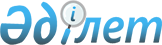 Об утверждении правилпоступления и использования безнадзорных животных поступивших в районную коммунальную собственность
					
			Утративший силу
			
			
		
					Постановление акимата Мунайлинского района Мангистауской области от 21 августа 2017 года № 151-қ. Зарегистрировано Департаментом юстиции Мангистауской области 7 сентября 2017 года № 3418. Утратило силу постановлением акимата Мунайлинского района Мангистауской области от 18 января 2021 года № 7-қ
      Сноска. Утратило силу постановлением акимата Мунайлинского района Мангистауской области от 18.01.2021 № 7-қ (вводится в действие по истечении десяти календарных дней после дня его первого официального опубликования).

      Примечание РЦПИ.

      В тексте документа сохранена пунктуация и орфография оригинала.
      В соответствии с законами Республики Казахстан от 23 января 2001 года "О местном государственном управлении и самоуправлении в Республике Казахстан", от 1 марта 2011 года "О государственном имуществе" и распоряжением Премьер-Министра Республики Казахстан от 18 апреля 2011 года № 49-р "О мерах по реализации Закона Республики Казахстан от 1 марта 2011 года "О государственном имуществе", акимат Мунайлинского района ПОСТАНОВЛЯЕТ:
      1. Утвердить прилагаемые правила поступления и использования безнадзорных животных поступивших в районную коммунальную собственность.
      2. Признать утратившим силу постановление акимата Мунайлинского района от 11 февраля 2013 года № 32-қ "Об утверждении правил поступления и использования безнадзорных животных поступивших в коммунальную собственность" (зарегистрировано в реестре государственной регистрации нормативных правовых актов за № 2225, опубликовано в газете "Мұнайлы" от 29 марта 2013 года № 16.
      3. Признать утратившим силу постановление акимата Мунайлинского районаот 22 декабря 2015 года № 318-қ  "Овнесении изменения в постановление акимата Мунайлинского района от 11 февраля 2013 года № 32-қ "Обутверждении Правил поступления и использования безнадзорных животных поступивших в коммунальную собственность" (зарегистрировано в реестре государственной регистрации нормативных правовых актов за № 2959, опубликовано в газете "Мұнайлы" от 5 февраля 2016 года № 6-7 и в информационно-правовой системе "Әділет" от 5 февраля 2016 года).
      4. Государственному учреждению "Отдел экономики и финансов Мунайлинского района" (Кошекбаева А.) обеспечить государственную регистрацию настоящего постановления в органах юстиции, его официальное опубликование в эталонном контрольном банке нормативных правовых актов Республики Казахстан и в средствах массовой информации.
      5. Контроль за исполнением настоящего постановления возложить на заместителя акима Мунайлинского района Сулейменову Б. 
      6. Настоящее постановление вступает в силу со дня государственной регистрации в органах юстиции и вводится в действие по истечении десяти календарных дней после дня его первого официального опубликования.
      Руководитель отдела сельского
      хозяйства и ветеринарии 
      Мунайлинского района
      А.Аристанов
      "20" август 2017 год

      Временно исполняющий обязанности
      руководителя отдела экономики
      и финансов Мунайлинского района
      А.Кошекбаева
      "20" август 2017 год Правила поступления и использования безнадзорных животных поступивших в районную коммунальную собственность
 1. Общие правила
      1. Настоящие правила поступления и использования безнадзорных животных поступивших в районную коммунальную собственность (далее – правила) разработаны в соответствии с Гражданским кодексом Республики Казахстан от 27 декабря 1994 года, Законом Республики Казахстан от 1 марта 2011 года "О государственном имуществе" и определяют порядок поступления и использования безнадзорных животных, поступивших в районную коммунальную собственность.
      2. Безнадзорные животные(далее – животные) поступают в районную коммунальную собственность (далее – коммунальную собственность) при отказе задержавшего лица от их приобретения в собственность в соответствии со статьей 246 Гражданского кодекса Республики Казахстан от 27 декабря 1994 года. 2. Поступление животных в коммунальную собственность
      3. Поступление безнадзорных животных в коммунальную собственность осуществляется на основании акта приема - передачи. Акт приема – передачи составляется при участии лица, передающего животных, акима соответствующего села, сельского округа (далее - аким), ответственных сотрудников государственного учреждения "Мунайлинский районный отдел сельского хозяйства и ветеринарии" (далее - отдел сельского хозяйства и ветеринарии) и государственного учреждения "Отдел экономики и финансов Мунайлинского района" (далее – отдел экономики и финансов). Акта приема - передачи утверждает руководитель или заменяющее его уполномоченное лицо отдела экономики и финансов. 
      В акте приема – передачи в обязательном порядке должны быть указаны возраст, порода, масть, пол, состояние и здоровье животных, поступающих в коммунальную собственность. 3. Временное содержание животных
      4. Животные, поступившие в коммунальную собственность, закрепляются для временного содержания за физическими лицами, либо крестьянскими или фермерскими хозяйствами, определяемым отделом сельского хозяйства и ветеринарии или за подсобными хозяйствами государственныхюридических лиц на срок не более 6 (шести) месяцев на основе договора.
       5. Отдел сельского хозяйства и ветеринарии при определении лиц, у которых будут временно содержаться животные, проводит предварительное исследование на предмет их состоятельности содержания животных. При определении лиц, у которых будут временно содержаться животные, в обязательном порядке должны быть учтены наличие помещения (хлев, двор), оборудования и инвентаря, опыта, а также нравственных качеств по отношению к животным. 
      Результаты исследования направляются в отдел экономики и финансов вместе с предложениями.
      6. Договор с лицом, временно содержащим животных, заключается отделом экономики и финансов на основании предложения отдела сельского хозяйства и ветеринарии.
      7. Расходы по содержанию животных компенсируются содержащему лицу отделом экономики и финансов за счет средств районного бюджета. В компенсационный расход включаются стоимость корма, определенная по рыночной цене в данном населенном пункте, основанная на зоотехнических нормах и заработная плата содержащего. Размер заработной платы содержащего должен быть не менее минимального размера заработной платы, установленной законом Республики Казахстан и не более размера, установленного системой оплаты труда работников государственных юридических лиц. Из компенсационного расхода вычитываются доходы от использования животных по рыночной стоимости в данном населенном пункте.
      8. Лицо, содержащее животных, в случае его вины в их падеже и непригодности, несет материальную ответственность в размере стоимости животного.
      9. Ветеринарный контроль и мероприятия по вакцинации против инфекционных заболеваний животных, поступивших в коммунальную собственность, осуществляется под надзором отдела сельского хозяйства и ветеринарии. Расходы по ветеринарному контролю и вакцинации финансируются за счет средств районного бюджета. 4. Оценка, учет и закрепление животных
      10. Для дальнейшего использования животных, поступивших в коммунальную собственность, производится их занесения в перечень районного коммунального имущества и оценка (переоценка). Работы по занесениюв перечень и оценке (переоценке)осуществляет в порядке определяемом законодательством Республики Казахстан отдел экономики и финансов.
      11. После осуществления оценки, животные на основании постановления акимата района закрепляются на баланс отдела сельского хозяйства и ветеринарии. Принятие на баланс производится в порядке определяемом Правительством Республики Казахстан, на основе акта приема - передачи. 5. Дальнейшее использование животных
      12. Животные, поступившие в коммунальную собственность, используются одним из следующих способов:
      1) безвозмездная передача на баланс государственных юридических лиц, имеющих подсобные хозяйства;
      2) продажа через аукцион;
      3) продажа через торговые организации;
      4) безвозмездная передача специализированным местам защиты животных (за исключением сельскохозяйственных животных и домашних птиц) или отдельным лицам.
      13. Способ дальнейшего использования животных, поступивших в коммунальную собственность, каждом конкретном случае решает комиссия, созданная постановлением акимата района (далее – комиссия) в течении срока временного содержания. Решение комиссии оформляется протоколом. 6. Возврат животных прежнему собственнику
      14. В случае явки прежнего собственника животных после их перехода в коммунальную собственность, животные подлежат возврату при наличии обстоятельств, свидетельствующих о сохранении прежнему собственнику привязанности со стороны животных или о жестоком либо ином ненадлежащем обращении с ними нового собственника с согласия комиссий, а при не достижении согласия решением суда. 
      15. Возврат животных осуществляется после возмещения прежним собственником расходов, связанных с их содержанием, в доход районного бюджета с зачетом выгод, извлеченных от пользования животных.
      16. В случае, если животные проданы либо безвозмездно переданы другому собственнику до поступления заявления об их возврате от прежнего собственника, выручка от продажи животных или их стоимость возмещается за счет средств районного бюджета прежнему собственнику. При этом вычитывается объем финансовых средств, связанных с содержанием животных.
      17. Возврат животных или возмещение стоимости оформляется договором, заключаемом между прежним собственником и отделом экономики и финансов. 7. Заключительные правила
      18. Средстваот продажи животных в порядке определяемом 
      законодательством полностью засчитываются в доход районного бюджета.
      19. Расходы по учету, оценке, продаже и безвозмездной передаче животных осуществляются за счет средств районногобюджета.
					© 2012. РГП на ПХВ «Институт законодательства и правовой информации Республики Казахстан» Министерства юстиции Республики Казахстан
				
      Аким

Тажибаев Н.
Утверждено постановлением
акимата Мунайлинского района
от "21" август 2017 года
№ 151-қ